FACSIMILE DOMANDA(da redigere in carta semplice)	All’Amministrazione 				dell’A.S.S.T. Rhodense	Viale Forlanini, 95				20024 GARBAGNATE MILANESEIl/La sottoscritto/a _________________________________________ chiede di poter partecipare all’avviso pubblico per il conferimento dell’incarico quinquennale per la copertura di n. 1 posto di Dirigente Medico, Direttore dell’U.O.C. “ANESTESIA E RIANIMAZIONE – TERAPIA INTENSIVA RHO” DISCIPLINA DI ANESTESIA E RIANIMAZIONE (AREA DELLA MEDICINA DIAGNOSTICA E DEI SERVIZI) - bandito da codesta A.S.S.T..A tal fine, consapevole delle responsabilità e delle sanzioni penali previste (art. 76 DPR n. 445/2000) nel caso di false attestazioni e dichiarazioni mendaci nonché della decadenza dai benefici conseguiti in virtù di un provvedimento emanato sulla base di dichiarazioni non veritiere, DICHIARAAi sensi dell’art. 46 e 47 del DPR n. 445/2000 di:essere nato/a a _________________________________________ il ___________________; di risiedere a ____________________ Prov. (__) in Via _____________________________;essere in possesso della cittadinanza (barrare la casella che interessa):ITALIANA (o equivalente)STATO MEMBRO DELL’UNIONE EUROPEA ______________________________________; FAMILIARE DI CITTADINO DI UNO STATO MEMBRO DELL’UNIONE EUROPEA, NON AVENTE LA CITTADINANZA DI UNO STATO MEMBRO DELL’UNIONE EUROPEA, TITOLARE DEL DIRITTO DI SOGGIORNO O DEL DIRITTO DI SOGGIORNO PERMANENTE; CITTADINO DI PAESE TERZO ALL’UNIONE EUROPEA, TITOLARE DEL PERMESSO DI SOGGIORNO CE PER SOGGIORNANTI DI LUNGO PERIODO O CHE SIANO TITOLARI DELLO STATUS DI «RIFUGIATO» O DI «PROTEZIONE SUSSIDIARIA».barrare la casella che interessa: essere iscritto nelle liste elettorali del Comune di _______________________________ ;  non essere iscritto o di essere stato cancellato dalle liste elettorali per i seguenti motivi ______________________________________________________________________ ;barrare la casella che interessa: non aver riportato condanne penalinon avere procedimenti penali in corsoaver riportato le seguenti condanne penali e/o avere i seguenti procedimenti penali in corso ___________________________________ ;essere, nei confronti degli obblighi militari, nella seguente posizione __________________;     essere in possesso del Diploma di Laurea in Medicina e Chirurgia conseguito il _____________ presso l’ Università _______________________________________________;  essere in possesso della Specializzazione in ____________________________ conseguita il _____________ presso l’ Università ______________________________________________;  essere iscritto all’ Albo dell’ Ordine dei Medici della Provincia di __________________ dal  __________ al n. _______;     essere in possesso dell’anzianità di servizio prescritta quale requisito specifico di ammissione;barrare la casella che interessa: aver conseguito l’Attestato di Formazione Manageriale in data ________ presso _______________________________________________;non aver conseguito l’Attestato di Formazione Manageriale;di non essere stato dispensato dall’impiego presso una pubblica amministrazione per avere conseguito l’impiego stesso mediante la produzione di documenti falsi o viziati da invalidità non sanabile;di aver preso visione del testo integrale del bando di avviso e di accettare senza riserve tutte le condizioni in esso contenute;di acconsentire, in applicazione dell’art. 15 comma 7 bis comma 1 lett. d) del novellato D. Lgs. 502/92, alla pubblicazione nel sito internet aziendale del proprio curriculumCHIEDEChe le comunicazioni relative alla presente procedura di selezione siano effettuate al seguente recapito:Destinatario ___________________________________________________________________Via ________________________________________________________________ n. _____ C.A.P. ________  Città _________________________________________________ Prov. ____Telefono ______________   ______________   e-mail ________________________________SI IMPEGNA  a comunicare le eventuali successive variazioni di indirizzo riconoscendo che l’Azienda sarà esonerata da ogni responsabilità in caso di irreperibilità del destinatario.Data __________________					FIRMA __________________________Allegati:Autocertificazione resa ai sensi del D.P.R. n. 445 del 28 dicembre 2000 (mod. 1)Curriculum ai sensi dell’art. 8 del D.P.R. n.484/1997Elenco in carta semplice, dei documenti e dei titoli presentati.  Quietanza comprovante l'avvenuto versamento della tassa di ammissione al concorso, non rimborsabile, di € 25,82#Fotocopia del seguente documento di identità:_____________________Altro MODULO 1DICHIARAZIONE SOSTITUTIVA DI CERTIFICAZIONE E DI NOTORIETA’(artt.46 e 47 del D.P.R. n. 445/2000)Il/La sottoscritto/a __________________________________________________________ nato/a a ______________  il ______________   residente a ____________________________  in Via ____________________________ n. _____   consapevole delle sanzioni penali previste per il caso di dichiarazione mendace, così come stabilito dall’art.76 del D.P.R. n. 445/2000,DICHIARAdi essere in possesso del/i seguente/i titolo/i di studio:Diploma di Laurea in Medicina e Chirurgia conseguito il ____________________ presso l’ Università _______________________________________________; Diploma di Laurea in _______________________________ conseguito il ____________  presso l’ Università _______________________________________________;  Specializzazione in ________________________________ conseguita il _____________ presso l’ Università ______________________________________________;  Specializzazione in ________________________________ conseguita il _____________ presso l’ Università ______________________________________________;  di essere iscritto all’ Albo Professionale dell’ Ordine dei Medici di __________________ dal  __________ al n. _______;essere in possesso dell’anzianità di servizio prescritta quale requisito specifico di ammissione e, precisamente, di aver prestato i seguenti servizi:denominazione Ente ________________________________________________________natura giuridica dell’Ente  ____________________________________________________profilo ___________________________________________________________________dal _______________________ al _______________________ (gg/mm/aa)a tempo  indeterminato e a tempo:pienodefinitopart time (n° ore settimanali_____)a tempo  determinato e a tempo:pienodefinitopart time (n° ore settimanali_____)di avere/avere avuto le seguenti ulteriori esperienze lavorative:denominazione Ente ________________________________________________________natura giuridica dell’Ente  ____________________________________________________Profilo professionale __________________________________________________________dal _______________________ al _______________________ (gg/mm/aa)con la seguente tipologia di rapporto di lavoro: ___________________________________________________________________________(indicare se rapporto di lavoro subordinato o autonomo)Con la seguente impegnativa oraria settimanale ___________________________________aver conseguito l’Attestato di Formazione Manageriale in data ________ presso _______________________________________________ ;che le copie dei seguenti documenti uniti alla presente dichiarazione sono conformi agli originali:PUBBLICAZIONI (indicare Titolo, autori, data di pubblicazione, tipo di pubblicazione, rivista pubblicante)______________________________________________________________________________________________________________________________________________________________________________PARTECIPAZIONE a corsi, congressi, convegni e seminari (indicare titolo, Ente organizzatore, luogo di svolgimento,  presenziato in qualità di uditore/segreteria scientifica/relatore/durata del corso/esame finale):______________________________________________________________________________________________________________________________________________________________________________Soggiorni di studio (indicare titolo e contenuto dell’attività svolta, ente ospitante, ente organizzatore, luogo e periodo di svolgimento):______________________________________________________________________________________________________________________________________________________________________________Attività didattica (indicare natura giuridica e sede dell’istituto presso il quale è stata prestata l’attività didattica, corso di studio, materia di insegnamento, anno scolastico/accademico, impegnativa oraria e tipologia di contratto):______________________________________________________________________________________________________________________________________________________________________________Altro:
________________________________________________________________________________________________________________________________________________________________________________________________________________________________________________________________________________________________________________________________________________________________________________________________________________________________________________________________________________________________________________________________________________________________________________________________________________________________________________________________________________________________________________________________________________________________________________________________(indicare analiticamente tutti gli elementi necessari all’esatta individuazione delle situazioni certificate).luogo, data _______________________________firma per esteso del dichiarante _______________________________INFORMATIVA PER IL TRATTAMENTO DEI DATI PERSONALI AL PERSONALE NEOASSUNTO Ai sensi dell’art. 13 del Regolamento Europeo n. 2016/679 del 27/04/2016 (di seguito Regolamento UE), relativo alla protezione delle persone fisiche con riguardo al trattamento dei dati personali, si forniscono le seguenti informazioni: • 	Titolare del Trattamento: il Direttore Generale dell’Azienda Socio Sanitaria Territoriale Rhodense (ASST), i cui dati di contatto sono riportati in calce. • 	Responsabile della Protezione dei dati: nominato con Deliberazione del Direttore generale n. 41 del 25/01/2018, è Veronica Bruno, contattabile ai seguenti recapiti: e-mail: privacy@asst-rhodense.it - Tel: 02.99430.1859/2034. • 	Finalità: i Suoi dati personali ed eventuali dati relativi alla salute, da Lei forniti mediante la documentazione presentata per la procedura di assunzione/mobilità, per la costituzione di altre tipologie di rapporti, o acquisiti successivamente, in relazione alla gestione della Sua posizione con l’ASST, saranno oggetto di trattamento per finalità relative agli adempimenti connessi alla gestione del rapporto di lavoro (dipendente e non) o alla gestione di altre tipologie di rapporti con l’ASST (ad esempio, a titolo esemplificativo ma non esaustivo: frequentatori, tirocinanti, specializzandi, stagisti, etc.). • 	Categorie dei dati trattati: - dati personali - dati relativi alla salute - dati genetici - dati giudiziari • 	Destinatari dei dati: i dati non saranno diffusi e/o comunicati a terzi. I dati personali acquisiti potranno essere comunicati, in relazione ad uno specifico obbligo di legge, di regolamento o di contratto, sempre nel rispetto del principio di pertinenza e non eccedenza, a soggetti terzi quali: enti assicurativi, assistenziali, società assicurative, centri di elaborazione dati, collegi professionali, enti di controllo nazionali, regionali e locali (Ministero della Sanità, Regione Lombardia, ATS, etc.). •   Periodo di conservazione: i tempi minimi di conservazione dei dati sono definiti dal Massimario di scarto della documentazione del Sistema Socio Sanitario regionale lombardo vigente, approvato con Decreto della Giunta Regionale. • 	Base giuridica: i dati saranno oggetto di trattamento sulla base di uno dei seguenti presupposti: - il trattamento è necessario all'esecuzione di un contratto di cui l'interessato è parte; - il trattamento è necessario per adempiere un obbligo legale al quale è soggetto il titolare del trattamento; - il trattamento è necessario per l'esecuzione di un compito di interesse pubblico o connesso all'esercizio di pubblici poteri di cui è investito il titolare del trattamento.•   Diritti dell’interessato: Lei potrà rivolgersi al Titolare del trattamento per far valere i Suoi diritti, previsti dagli artt. 15 e 16 del Regolamento UE, tra i quali, a titolo esemplificativo, l’accesso, la rettifica, l’aggiornamento, l’integrazione. • 	Reclami: Lei può presentare reclamo indirizzando l’istanza all’Ufficio Relazioni con il Pubblico dell’ASST, con sede in Viale Forlanini n. 95 Garbagnate Milanese, tel. 02.994301814 - email: urp@asst-rhodense.it. Il Titolare del trattamento dei datiIL LEGALE RAPPRESENTANTEDIRETTORE GENERALE DELL’ASSTSede Legale: viale Forlanini, 95  – 20024 Garbagnate Milanese – Tel.02.994.301 – Cod. Fisc. e Part. IVA: 09323530965 posta elettronica certificata: protocollo.generale@pec.asst-rhodense.it – Sito web: www.asst-rhodense.itPUBBLICATO NEL BOLLETTINO UFFICIALE DELLA REGIONE LOMBARDIA N.  39 DEL   28/9/2022  E NELLA GAZZETTA UFFICIALE DELLA REPUBBLICA ITALIANA N. 87   DEL 04/11/2022 .   SCADENZA:  05 DICEMBRE 2022  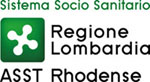 AZIENDA SOCIO SANITARIA TERRITORIALE (ASST) RHODENSEViale Forlanini, 95 – 20024 Garbagnate Milanese (MI)